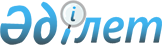 О переименовании государственного учрежденияПостановление акимата города Косшы Акмолинской области от 27 декабря 2022 года № 02-266
      В соответствии с Законом Республики Казахстан "О местном государственном управлении и самоуправлении в Республике Казахстан", совместного постановления акимата Акмолинской области от 14 сентября 2022 года № А-9/436 и решение маслихата Акмолинской области от 14 сентября 2022 года № 7С-20-5 (зарегистрирован в Министерстве юстиции Республики Казахстан 21 сентября 2022 года №29718), акимат города Косшы ПОСТАНОВЛЯЕТ:
      1. Государственное учреждение "Аппарат акима села Тайтобе Целиноградского района" переименовать в государственное учреждение "Аппарат акима села Тайтобе города Косшы".
      2. Утвердить Положение государственного учреждения "Аппарат акима села Тайтобе города Косшы" согласно приложению к настоящему постановлению.
      3. Акиму села Тайтобе П.Досмаганбетову осуществить государственную перерегистрацию государственного учреждения в органах юстиции.
      4. Контроль за исполнением настоящего постановления возложить на руководителя аппарата акима города Косшы А. Ахмеджанова.
      5. Настоящее постановление вводится в действие со дня подписания. ПОЛОЖЕНИЕ государственного учреждения "Аппарат акима села Тайтобе города Косшы" Глава 1. Общие положения
      1. Государственное учреждение "Аппарат акима села Тайтобе города Косшы" (далее – аппарат акима) является государственным органом Республики Казахстан, обеспечивающим деятельность акима села Тайтобе и осуществляющим иные функции, предусмотренные законодательством Республики Казахстан.
      2. Аппарат акима осуществляет свою деятельность в соответствии с Конституцией и законами Республики Казахстан, актами Президента и Правительства Республики Казахстан, иными нормативными правовыми актами, а также настоящим Положением.
      3. Аппарат акима является юридическим лицом в организационно-правовой форме государственного учреждения, имеет печати с изображением Государственного Герба Республики Казахстан и штампы со своим наименованием на казахском языке, бланки установленного образца, счета в органах казначейства в соответствии с законодательством Республики Казахстан.
      4. Аппарат акима вступает в гражданско-правовые отношения от собственного имени.
      5. Аппарат акима имеет право выступать стороной гражданско-правовых отношений от имени государства, если оно уполномочено на это в соответствии с законодательством Республики Казахстан.
      6. Положение об аппарате акима, его структура утверждаются акиматом города Косшы.
      7. Полное наименование аппарата акима на государственном языке – "Қосшы қаласы Тайтөбе ауылы әкімінің аппараты" мемлекеттік мекемесі, на русском языке – государственное учреждение "Аппарат акима села Тайтобе города Косшы".
      8. Местонахождение Аппарат акима: Республика Казахстан, 010078, Акмолинская область, город Косшы, село Тайтобе, ул. Шары Жиенкуловой, дом 27.
      9. Аппарат акима по вопросам своей компетенции в установленном законодательством порядке принимает решения, оформляемые приказами акима и другими актами, предусмотренными законодательством Республики Казахстан.
      10. Структура и лимит штатной численности Аппарат акима утверждаются в соответствии с законодательством Республики Казахстан.
      11. Настоящее положение является учредительным документом Аппарат акима.
      12. Аппарат акима образуется, упраздняется и реорганизуется акиматом города Косшы.
      13. Финансирование деятельности Аппарата акима осуществляется из местных бюджетов в соответствии с законодательством Республики Казахстан.
      14. Аппарату акима запрещается вступать в договорные отношения с субъектами предпринимательства на предмет выполнения обязанностей, являющихся функциями аппарата акима. Глава 2. Задачи и полномочия аппарата акима
      15. Задачи:
      Информационно-аналитическое, организационно-правовое, материально-техническое обеспечение деятельности акима, а также решение вопросов местного значения.
      16. Функции:
      1) Аппарат акима в рамках своей компетенции:
      - обеспечивает организацию проведения схода местного сообщества, раздельного схода местного сообщества жителей села, улицы, многоквартирного жилого дома, собрания местного сообщества;
      - оповещает о времени, месте созыва раздельного схода местного сообщества, схода и собрания местного сообщества и обсуждаемых вопросах не позднее чем за десять календарных дней до дня их проведения через средства массовой информации или иными способами;
      - обеспечивает исполнение решений, принятых на сходе местного сообщества или собрании местного сообщества и одобренных акимом села;
      - обеспечивает планирование и исполнение бюджета села;
      - представляет собранию местного сообщества и в маслихат города Косшы отчет об исполнении бюджета села;
      - принимает решение о реализации бюджета села;
      - разрабатывает и представляет на утверждение собрания местного сообщества программу развития местного сообщества;
      - выступает заказчиком по строительству, реконструкции и ремонту объектов, относящихся к коммунальному имуществу села;
      - осуществляет контроль за целевым и эффективным использованием коммунального имущества местного самоуправления;
      - осуществляет права субъекта права коммунальной собственности по отношению к коммунальным юридическим лицам местного самоуправления;
      - устанавливает коммунальному государственному предприятию, имущество которого находится в коммунальной собственности села (коммунальной собственности местного самоуправления), срок содержания и обеспечения сохранности изъятого имущества до его передачи иному лицу с последующим списанием с баланса;
      - представляет интересы государства по вопросам коммунального имущества местного самоуправления, осуществляет защиту права собственности села (коммунальной собственности местного самоуправления);
      - осуществляет контроль за выполнением доверительным управляющим обязательств по договору доверительного управления коммунальным имуществом местного самоуправления;
      - осуществляет контроль и анализ выполнения планов развития коммунальных государственных предприятий, имущество которых находится в коммунальной собственности села (коммунальной собственности местного самоуправления);
      - организует учет коммунального имущества местного самоуправления, обеспечивает его эффективное использование;
      2) Аппарат акима по согласованию с собранием местного сообщества:
      - разрабатывает проекты правовых актов в сфере управления коммунальным имуществом местного самоуправления в пределах своей компетенции;
      - управляет коммунальным имуществом местного самоуправления, если иное не предусмотрено законами Республики Казахстан, осуществляет меры по его защите;
      - принимает решение и осуществляет приватизацию коммунального имущества местного самоуправления, в том числе обеспечивает его сохранность в процессе подготовки объекта к приватизации, привлекает посредника для организации процесса приватизации, обеспечивает оценку объекта приватизации, осуществляет подготовку и заключение договоров купли-продажи объекта приватизации и контроль за соблюдением условий договоров купли-продажи;
      - определяет предмет и цели деятельности коммунального государственного предприятия, имущество которого находится в коммунальной собственности села (коммунальной собственности местного самоуправления), а также вид коммунального государственного предприятия (на праве хозяйственного ведения или казенное предприятие), осуществляющего такую деятельность;
      - осуществляет изъятие или перераспределение имущества, переданного коммунальному юридическому лицу местного самоуправления или приобретенного им в результате собственной хозяйственной деятельности;
      - осуществляет изъятие излишнего, неиспользуемого либо используемого не по назначению имущества коммунальных юридических лиц местного самоуправления;
      - предоставляет коммунальное имущество местного самоуправления в имущественный наем (аренду), доверительное управление физическим лицам и негосударственным юридическим лицам без права последующего выкупа либо с правом последующего выкупа;
      - принимает решение о создании, реорганизации, изменении наименования и ликвидации коммунальных юридических лиц местного самоуправления по согласованию с акимом города Косшы;
      - дает согласие коммунальному государственному предприятию на отчуждение или распоряжение иным способом, закрепленным за ним имуществом (за исключением продажи произведенной им продукции), создание филиалов и представительств, а также на передачу и списание дебиторской задолженности;
      - утверждает устав (положение) государственных юридических лиц местного самоуправления, внесение в него изменений и дополнений;
      - определяет приоритетные направления деятельности и обязательные объемы работ (услуг), финансируемых из бюджета, коммунальных государственных предприятий, имущество которых находится в коммунальной собственности села (коммунальной собственности местного самоуправления);
      - рассматривает, согласовывает в случаях, предусмотренных Законом Республики Казахстан "О государственном имуществе", и утверждает планы развития государственных предприятий, имущество которых находится в коммунальной собственности села (коммунальной собственности местного самоуправления), и отчеты по их исполнению;
      - принимает решения об использовании коммунального имущества местного самоуправления, в том числе о передаче его в залог, аренду, безвозмездное пользование и доверительное управление;
      - закрепляет коммунальное имущество местного самоуправления за коммунальными юридическими лицами местного самоуправления;
      - принимает решение об отчуждении коммунального имущества местного самоуправления;
      - осуществляет иные полномочия, предоставленные законодательством Республики Казахстан.
      17. Аппарат акима имеет право, в пределах своей компетенции:
      - запрашивать и получать необходимую информацию, документы и иные материалы от должностных лиц государственных органов и других организаций;
      - приобретать и осуществлять имущественные и неимущественные права;
      - пользоваться информационными базами данных органов государственного управления, архивов, научных учреждений;
      - заключать договора, соглашения;
      - иметь иные права, предусмотренные в соответствии с законодательством Республики Казахстан.
      18. Обязанности аппарата акима, в пределах своей компетенции:
      - качественно оказывать государственные услуги населению в соответствии с действующим законодательством;
      - качественно и своевременно исполнять акты и поручения Президента, Правительства Республики Казахстан и иных центральных исполнительных органов, акима и акимата Акмолинской области, города Косшы, акима села;
      - осуществлять иные обязанности, предусмотренные действующим законодательством. Глава 3. Статус, полномочия первого руководителя аппарата акима
      19. Руководство Аппаратом акима осуществляется акимом, который несет персональную ответственность за выполнение возложенных на Аппарат акима задач и осуществление им своих полномочий.
      20. Аким назначается на должность и освобождается от должности в соответствии с законодательством Республики Казахстан.
      21. Полномочия акима:
      - организует работу аппарата акима, осуществляет руководство его деятельностью;
      - рассматривает решения, принятые на сходе местного сообщества или собрании местного сообщества, обеспечивает их исполнение;
      - принимает работников по трудовому договору за счет экономии бюджетных средств и (или) поступлений, предусмотренных законодательством Республики Казахстан о местном государственном управлении и самоуправлении;
      - составляет и утверждает сводный план поступлений и расходов денег от реализации государственными учреждениями товаров (работ, услуг), остающихся в их распоряжении, в соответствии с бюджетным законодательством Республики Казахстан;
      - проводит инвентаризацию жилищного фонда села;
      - организует по согласованию с акимом города Косшы и собранием местного сообщества снос аварийного жилья села;
      - оказывает содействие микрокредитованию сельского населения в рамках программных документов системы государственного планирования;
      - осуществляет иные полномочия, возложенные законами и иными нормативными правовыми актами Республики Казахстан.
      22. Аким имеет заместителя, который назначается на должность и освобождается от должности в соответствии с законодательством Республики Казахстан.
      23. Аким определяет полномочия своего заместителя в соответствии с действующим законодательством.
      24. Аким обеспечивает соблюдение сотрудниками аппарата акима норм этики государственных служащих. Глава 4. Имущество аппарата акима
      25. Аппарат акима может иметь на праве оперативного управления обособленное имущество в случаях, предусмотренных законодательством.
      Имущество аппарата акима формируется за счет имущества, переданного ему собственником, а также имущества (включая денежные доходы), приобретенного в результате собственной деятельности и иных источников, не запрещенных законодательством Республики Казахстан.
      26. Имущество, закрепленное за аппаратом акима относится к коммунальной собственности.
      27. Аппарат акима не вправе самостоятельно отчуждать или иным способом распоряжаться закрепленным за ним имуществом и имуществом, приобретенным за счет средств, выданных ему по плану финансирования, если иное не установлено законодательством. Глава 5. Реорганизация и упразднение аппарата акима
      28. Реорганизация и упразднение аппарата акима осуществляются в соответствии с законодательством Республики Казахстан.
					© 2012. РГП на ПХВ «Институт законодательства и правовой информации Республики Казахстан» Министерства юстиции Республики Казахстан
				
      Аким

Г.Касенов
Утверждено
постановлением акимата
города Косшы
№ 02-266 от "27"
декабря 2022 года